от  08.05.2020                                                                                                                               № 89Об утверждении перечня муниципальных услуг (функций) администрации муниципальногообразования Павловское Суздальского районаВладимирской области в новой редакцииВ целях обеспечения информационной открытости деятельности органов местного самоуправления, повышения эффективности предоставления гражданам и юридическим лицам услуг предоставляемых администрацией муниципального образования Павловское Суздальского района, в соответствии с Федеральным законом от 27.07.2010 № 210-ФЗ "Об организации предоставления государственных и муниципальных услуг", распоряжением Правительства Российской Федерации от 17.12.2009 № 1993-р "Об утверждении сводного перечня первоочередных государственных и муниципальных услуг, предоставляемых в электронном виде", п о с т а н о в л я ю:1. Утвердить перечень муниципальных услуг, предоставляемых администрацией муниципального образования Павловское Суздальского района в новой редакции, согласно приложению.2. Постановление главы муниципального образования Павловское сельское поселение от 05.02.2018 №30 «Об утверждении перечня муниципальных услуг (функций) администрации муниципального образования Павловское сельское поселение Суздальского района Владимирской области» считать утратившим силу.3. Настоящее постановление опубликовать в газете «Суздальская новь» без приложения, с приложениями разместить в сетевом издании «Суздаль-Медиа» и на официальном сайте администрации муниципального образования Павловское в сети «Интернет».4. Контроль за выполнением постановления возложить на заместителя главы администрации муниципального образования Павловское.Глава администрациимуниципального образования Павловское                                                                    О.К.ГусеваПриложениек  постановлению администрации муниципального образованияПавловское                                                                                                                      от  08.05.2020  №  89Переченьмуниципальных услуг (функций) администрации муниципального образования Павловское 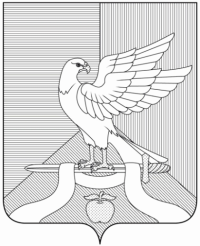 Администрациямуниципального образования Павловское Суздальского района Владимирской области          П О С Т А Н О В Л Е Н И Е№п/пНаименование муниципальной услуги 
(функции)Нормативный правовой акт, устанавливающий полномочие органа местного самоуправленияАдминистративный регламент предоставления услуги (исполнения функции),(№.дата и название  НПА ,либо проект)Наименование структурного подразделения администрации муниципального образования  1Создание условий для организации досуга и обеспечения жителей Павловского сельского поселения услугами организаций культурыПункт 12 части 1 статьи 14 Федерального закона от 6 октября 2003 г. № 131-ФЗ    «Об общих принципах организации местного самоуправления в РФ», Закон Российской Федерации от 09.10.1992 № 3612-1 «Основы законодательства Российской Федерации о культуре», Закон Владимирской области от 09.04.2002 № 31-03 «О культуре»Постановление главы муниципального образования Павловское сельское поселение от 02.08.2012 №286 «Об утверждении административного регламента по предоставлению муниципальной услуги «Создание условий для организации досуга и обеспечения жителей Павловского сельского поселения услугами организаций культуры»  Муниципальное казенное учреждение культуры «Павловский культурно-досуговый центр»2Выдача документов (выписки из похозяйственных книг, копии финансово-лицевого счета, выписки из домовой книги, карточки учета собственника жилого помещения, справок и иных документов)Федеральный закон от 06.10.2003 года №131-ФЗ «Об общих принципах организации местного самоуправления в Российской Федерации», Статья 14 Жилищного кодекса Российской Федерации Постановление администрации муниципального образования Павловское от 29.11.2017 №54 «Об утверждении административного регламента  по предоставлению муниципальной услуги «Выдача документов (выписки из похозяйственных книг, копии финансово-лицевого счета, выписки из домовой книги, карточки учета собственника жилого помещения, справок и иных документов)»Муниципальное казенное учреждение «Павловское»3Прием заявлений, документов, а также постановка граждан на учет в качестве нуждающихся в улучшении жилищных условийФедеральный закон от 06.10.2003 №131-ФЗ «Об общих принципах организации местного самоуправления в Российской Федерации», Жилищный Кодекс РФПостановление администрации муниципального образования Павловское от 28.03.2018  № 75 «Об утверждении  административного регламента предоставления муниципальной услуги«Постановка граждан на учет в качестве нуждающихся в жилых помещениях» (в редакции от 19.06.2018 №149, от 17.12.2019 №272)»Муниципальное казенное учреждение «Павловское»4Присвоение адресов местонахождения объектам недвижимости Пункт 21 части 1 статьи 14 Федерального закона от 06.10.2003 №131-ФЗ «Об общих принципах организации местного самоуправления в РФ»Постановление администрации муниципального образования Павловское от 06.05.2020  № 85 «Об утверждении административного регламента предоставления муниципальной услуги "Присвоение, изменение и аннулированиеадресов в муниципальном образовании Павловское»Муниципальное казенное учреждение «Павловское»5Выдача нотариально-удостоверенных документовФедеральный закон от 11.02.1993 № 4462-1 «Основы  законодательства Российской Федерации о нотариате»Постановление главы муниципального образования Павловское от 17.05.2013 №190 «Об утверждении административного регламента по предоставлению муниципальной услуги «Выдача нотариально-удостовернных документов»Муниципальное казенное учреждение «Павловское»6Первичный воинский учет граждан, пребывающих в запасе и подлежащих призыву на воинскую службуФедеральный закон от 28.03.1998  № 53-ФЗ «О воинской обязанности и военной службе»;   Постановление Правительства Российской Федерации от 29.11.2006 № 719 «Об утверждении Положения о воинском учете» Постановление главы муниципального образования Павловское сельское поселение от 18.06.2012 №216 «Об утверждении административного регламента по предоставлению муниципальной услуги «Первичный воинский учет граждан, пребывающих в запасе и подлежащих призыву на воинскую службу»Администрация муниципального образования7Прием заявлений  и заключение договоров социального найма жилых помещенийФедеральный закон от 06.10.2003  №131-ФЗ  «Об общих принципах организации местного самоуправления в РФ», Жилищный Кодекс РФПостановление главы муниципального образования Павловское сельское поселение от 18.06.2012 №209 «Об утверждении административного регламента по предоставлению муниципальной услуги «Прием заявлений  и заключение договоров социального найма жилых помещений»Муниципальное казенное учреждение «Павловское»8Выдача разрешений на право осуществления уличной торговлиП.10 статья 14 Федерального закона № 131-ФЗ от 06.10.2003    «Об общих принципах организации местного самоуправления в РФ»Постановление главы муниципального образования Павловское сельское поселение от 02.08.2012 №280 «Об утверждении административного регламента по предоставлению муниципальной услуги «Выдача разрешений на право уличной торговли»Муниципальное казенное учреждение «Павловское»9Признание граждан малоимущими в целях предоставления социального жильяПодпункт 10 пункта 1 статья 14 Федерального закона № 131-ФЗ от 06.10.2003    «Об общих принципах организации местного самоуправления в РФ»Постановление администрации муниципального образования Павловское от 09.04.2020 № 72  «Об утверждении административного регламента по предоставлению муниципальной услуги «Признание граждан малоимущими в целях предоставления по договорам социальногонайма жилых помещений муниципального жилищного фонда»Муниципальное казенное учреждение «Павловское»10Социальная поддержка граждан, находящихся в трудной жизненной ситуации, включая:        -материальную помощь, пострадавшим от пожара;                       -оказание адресной социальной помощи лицам, находящимся в трудной жизненной ситуации.Федеральный  закон          № 131-ФЗ от 06.10.2003    «Об общих принципах организации местного самоуправления в РФ», Федеральный закон от 10.12.1995 №195-ФЗ «Об основах социального обслуживания населения в Россиской Федерации»,Федеральный законом от 17 июля 1999 г. № 178-ФЗ «О государственной социальной помощи»Постановление главы муниципального образования Павловское сельское поселение от 18.06.2012 №111 «Об утверждении административного регламента по предоставлению муниципальной услуги «Социальная поддержка граждан, находящихся в трудной жизненной ситуации, включая:   -материальную помощь, пострадавшим от пожара;                       -оказание адресной социальной помощи лицам, находящимся в трудной жизненной ситуации»Муниципальное казенное учреждение «Павловское»11Социальная поддержка малоимущих граждан, включая предоставление малоимущим гражданам, проживающим в поселении и нуждающимся в улучшении жилищных условий, жилых помещенийФедеральный   закон № 131-ФЗ от 06.10.2003    «Об общих принципах организации местного самоуправления в РФ»,    Жилищный кодексПостановление главы муниципального образования Павловское сельское поселение от 02.08.2012 №287 «Об утверждении административного регламента по предоставлению муниципальной услуги «Социальная поддержка малоимущих граждан, включая предоставление малоимущим гражданам, проживающим в поселении и нуждающимся в улучшении жилищных условий, жилых помещений»Муниципальное казенное учреждение «Павловское»12Признание жилых помещений пригодными (непригодными) для проживания граждан, а также многоквартирных домов аварийными и подлежащих сносу или реконструкцииФедеральный  закон № 131-ФЗ от 06.10.2003    «Об общих принципах организации местного самоуправления в РФ»Постановление администрации муниципального образования Павловское от 17.12.2019 № 271 «Об утверждении  административного регламента предоставления муниципальной услуги«Признание жилого помещения пригодным (непригодным) для проживания, многоквартирного дома аварийным и подлежащим сносу или реконструкции, садового дома жилым домом и жилого дома садовым домом»Администрация муниципального образования13Прием заявлений и выдача документов о согласовании переустройства и (или) перепланировки жилого помещенияПодпункт 15.1 пункта 15 части 1 статьи 15, Федерального закона № 131-ФЗ от 06.10.2003    «Об общих принципах организации местного самоуправления в РФ», Жилищный кодексПостановление администрации муниципального образования Павловское от 03.03.2016 №96  «Об утверждении административного регламента по предоставлению муниципальной услуги «Прием заявлений и выдача документов о согласовании переустройства и (или) перепланировки жилого помещения».Администрация муниципального образования Павловское14Перевод жилого помещения в нежилое и нежилого в жилоеФедеральный  закон № 131-ФЗ от 06.10.2003 «Об общих принципах организации местного самоуправления в РФ», Жилищный кодексПостановление администрации муниципального образования Павловское от  03.03.2016 №97 «Об утверждении административного регламента предоставления муниципальной услуги «Перевод жилого помещения в нежилое и нежилого в жилое»Администрация муниципального образования Павловское15Предоставление имущества находящегося в муниципальной собственности,  за исключением земельных участков, в аренду, доверительное управление, безвозмездное пользованиеФедеральный  закон № 131-ФЗ от 06.10.2003 «Об общих принципах организации местного самоуправления в РФ»Постановление главы муниципального образования Павловское сельское поселение от  17.05.2013 №185 «Об утверждении административного регламента по предоставлению муниципальной услуги «Предоставление имущества находящегося в муниципальной собственности,  за исключением земельных участков, в аренду, доверительное управление, безвозмездное пользование»Администрация муниципального образования Павловское16Приватизация муниципального имущества и представление сведений о ранее  приватизированном имуществеЧасть 2 статьи 6 Федерального закона от 21.12.2001 № 178-ФЗ «О приватизации  государственного и  муниципального имущества»Постановление главы муниципального образования Павловское сельское поселение от  02.08.2012 №278 «Об утверждении административного регламента по предоставлению муниципальной услуги «Приватизация муниципального имущества и представление сведений о ранее  приватизированном имуществе»Муниципальное казенное учреждение «Павловское»17Выдача паспорта семейного захороненияФедеральный  закон № 131-ФЗ от 06.10.2003 «Об общих принципах организации местного самоуправления в РФ»Постановление главы муниципального образования Павловское от 20.01.2015 №9 «Об утверждении  административного регламента предоставления муниципальной услуги«Выдача паспорта семейного захоронения»Администрация муниципального образования18Предоставление помощи подросткам и молодежи, проживающей на территории МО Павловское, находящимся в трудной жизненной ситуацииФедеральный закон №131-ФЗ от 06.10.2003 «Об общих принципах организации местного самоуправления в РФ»Постановление главы муниципального образования Павловское сельское поселение от 07.12.2012 №477 «Об утверждении административного регламента предоставления муниципальной услуги «Предоставление помощи подросткам и молодежи, проживающей на территории МО Павловское, находящимся в трудной жизненной ситуации»Администрация муниципального образования19Осуществление муниципального жилищного контроля на территории муниципального образования ПавловскоеЗакон Владимирской области от 14.11.2014 №121-ОЗ «О закреплении за сельскими поселениями Владимирской области отдельных вопросов местного значения»,Жилищный кодекс Российской ФедерацииПостановление главы муниципального образования Павловское от 21.12.2015 №476 «Об утверждении административного регламента по исполнению муниципальной функции «Осуществление муниципального жилищного контроля на территории муниципального образования Павловское» (в редакции от 26.03.2020 №70)Администрация муниципального образования20Организация приема граждан и рассмотрение обращений гражданФедеральный закон от 02.05.2006 №59-ФЗ «О порядке рассмотрения обращений граждан Российской Федерации»,Федеральный закон от 06.10.2003  №131-ФЗ «Об общих принципах организации местного самоуправления в РФ»Постановление администрации муниципального образования Павловское от 17.12.2019 №273 «Об утверждении  административного регламента исполнения муниципальной функции«Организация приема граждан и рассмотрение обращений граждан» Администрация муниципального образования